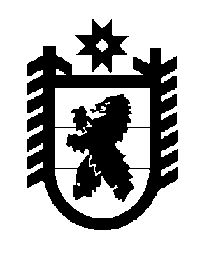 Российская Федерация Республика Карелия    ПРАВИТЕЛЬСТВО РЕСПУБЛИКИ КАРЕЛИЯПОСТАНОВЛЕНИЕот  21 сентября 2018 года № 348-Пг. Петрозаводск О внесении изменения в Положение о Министерстве 
здравоохранения Республики Карелия Правительство Республики Карелия п о с т а н о в л я е т:Внести в пункт 9 Положения о Министерстве здравоохранения Республики Карелия, утвержденного постановлением Правительства Республики Карелия от 18 июля 2016 года № 260-П «Об утверждении Положения о Министерстве здравоохранения Республики Карелия»  (Собрание законодательства Республики Карелия, 2016, № 7, ст. 1538; 2017, № 3, ст. 413; № 11, ст. 2180; № 12, ст. 2486), следующее изменение:подпункт 44.2 изложить в следующей редакции:«44.2) обеспечивает при реализации своих полномочий приоритет целей и задач по развитию конкуренции на товарных рынках в установленной сфере деятельности;».           Глава Республики Карелия 					                  А.О. Парфенчиков